Begreper / gloserDet blir tur for 8D til Ådneram i Sirdal 2.-3.mars 2016Hipp hurra – nesten alle har sagt ja til å være med til Frikvarteret. Takk til alle foreldre som har sagt seg villig til å kjøre opp eller ned. Det blir Frode Sørbø, far til Casper og oss to klassekontakter som overnatter og er med hele turen. Det er betjening og aktivitetsleder på stedet. Dessverre så må slalåm i Tjørhom utgå pga mangel på biler som kunne vente og kjøre opp til Ådneram i 21.00-tiden. 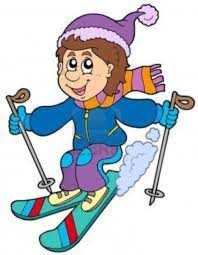 Litt praktisk informasjon:Oppmøte på Lundehaugen skole onsdag 2.mars kl.15.30. Fordeling av bagasje og ungdommer i bilene før avreise innen 16.00.  Turen tar litt under to timer. På hytta venter middag etter vi har pakket oss inn. Avreise Ådneram torsdag 3.mars kl.18.00.  På Lundehaugen ca.20.00Permisjon for torsdagen må søkes pr mail til Ingvill eller Torgeir. Gjøres i god tid!Betaling: 600kr sette inn på konto 9688.11.22151 og merkes med ungdommens navn. Betales innen avreise.I samarbeid med lærerne har vi laget romfordeling og plassering i bilene.Pakkeliste:Skiutstyr (ski, staver og sko) Kan låne på Frikvarteret eller ta kontakt med oss.GamasjerUllVotter, lue, skjerf, buff				Kan noen bake en langpannekake?Klesskifte Nattøy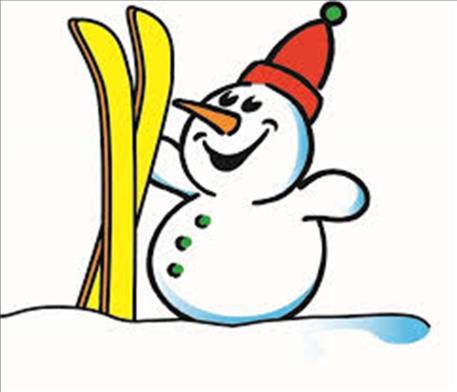  HåndkleSovepose/sengetøy ToalettsakerVannflaskeTermosSitteunderlagHodelykt (hvis du har)Liten tursekk En kvikklunsjEn frukt/grønnsakTa kontakt med oss Helen på 98206652 eller Elsa på 98660780 om det skulle være noe.Vi gelder oss!Med vennlig hilsen klassekontakteneArbeidsplan for 8D 	uke 8-9Ordenselever:Uke 8: Emma og HristinaUke 9: August og MarcusInformasjonMinner om turen til Ådneram onsdag 2.3 til 3.3. Husk å søke om permisjon for torsdagen. Send mail til Ingvill eller Torgeir. I uke 10 (8.3 og 10.30) og uke 11(15.3) i tidsrommet 13.30 – 16.30 vil vi gjennomføre utviklingssamtaler. Oppsett kommer.Torsdag 17.mars skal vi ha en elevkveld der vi inviterer foreldre til å komme å høre resultatet av gruppearbeidet «Jorda vår». Dette er et tverrfaglig gruppearbeid i samfunnsfag og naturfag. Elevkvelden er obligatorisk for elevene, som vil få avspasere på et senere tidspunkt denne våren.UKEMANDAGTIRSDAGONSDAGTORSDAGFREDAGDenne uka:8Ungdata – undersøkelse 1. time9Ådneram onsdag til torsdag10UtviklingssamtalerMatematikk prøve i matematikk timen Utviklingssamtaler«Jorda vår» - gruppearbeid samf / natf 11UtviklingssamtalerElevkveld m. foresatte: framføring av «Jorda vår»«Jorda vår» - gruppearbeid samf / natf12Påskeferie Påskeferie Påskeferie Påskeferie Påskeferie Påskeferie SamfunnKRLENorskEngelskMatematikkNaturfagGrunnlovUnionStrukturGjøre rede forDrøfteÅrsakVandringStamfedreAbrahamMosesUndertrykkelseForfølgelseJødeforfølgelseTradisjoner«fvt»«der hellige land»FagartikkelKildekritikkKildehenvisningSubstantivRegnerekkefølgeParenteserVerdi av et uttrykkAlgebraisk uttrykk Jordskorpe (plater)MantelKjernen (i jorda)KontinentaldriftFagLæringsmålOppgaverOppgaverNorsk-kunne skrive gode kildelister.-øve seg i å være kildekritisk.-øve rettskriving og tegnsetting med utgangspunkt i egen tekstskriving.-kunne skrive fagartikkel.-Kunne bruke ordliste som eit godt reiskap i sidemålsundervisinga-Lese sidemål-Øve seg i å gradbøye substantivMatematikkKunne uttrykke problemstillinger frå dagliglivet med bokstaverKunne regne med bokstaver og finne verdien av algebraiske uttrykk5.53  5.54 5.65 5.77 5.81  5.845.59  5.62  5.65 5.77  5.84 5.86
Engelsk Se It`s LearningSe It`s LerarningSamfunnsfag-Kunne fortelle om hendelser som førte til at den dansk-norske unionen ble oppløst-Gjengi årsaker til at Norge fikk en egen grunnlov i 1814, og hvilke følger denne fikk for Norge-Skrive slik at du får fram kunnskap om og forståelse for et samfunnsfaglig temaHvordan uttrykker du deg for å vise at du har kunnskap i et samfunnsfaglig emne og kan reflektere over det? Vi arbeider med å ta i bruk faglige begreper og vise at vi forstår disserydde/strukturere teksten så vi viser oversiktforstå hva uttrykk som «gjøre rede for», «drøft», «finn årsaker til» osv. betyrFredag 26.februar skal du skrive en kort tekst/en prøve-prøve i samfunnsfagstimen. Du kan ha med historieboka di og egne notater. Du vil få en tilbakemelding på teksten din Hvordan uttrykker du deg for å vise at du har kunnskap i et samfunnsfaglig emne og kan reflektere over det? Vi arbeider med å ta i bruk faglige begreper og vise at vi forstår disserydde/strukturere teksten så vi viser oversiktforstå hva uttrykk som «gjøre rede for», «drøft», «finn årsaker til» osv. betyrFredag 26.februar skal du skrive en kort tekst/en prøve-prøve i samfunnsfagstimen. Du kan ha med historieboka di og egne notater. Du vil få en tilbakemelding på teksten din NaturfagFortelle om hvordan jorda ble dannetForklare hvordan jordoverflata endrer segUke 8: les s. 53-56 om jordskorpa. Tegn jordas inndeling fra s. 53Uke 9: Se It`s L.Uke 8: les s. 53-56 om jordskorpa. Finn informasjon om et jordskjelv. Skriv om det i boka di. (Hvor? når? Konsekvenser?) Du skal også skrive en forklaring på hva som skjer når det oppstår et jordskjelvUke 9: Se It`s L.KRLEKjenne til viktige hendelser i jødenes historie Les s.54 – 58. Lag en oversikt over de viktigste hendelsene i jødedommens historie i boka di. Lag den på en måte du synes er oversiktlig og forståelig for deg. Du skal også forklare med egne ord hvorfor disse hendelsene er viktig i jødedommens historie.  Øv på begrepene. Skriv dem inn i boka de(begrepsbok hvis du har det) og forklar dem med egne ord. Les s.54 – 58. Lag en oversikt over de viktigste hendelsene i jødedommens historie i boka di. Lag den på en måte du synes er oversiktlig og forståelig for deg. Du skal også forklare med egne ord hvorfor disse hendelsene er viktig i jødedommens historie.  Øv på begrepene. Skriv dem inn i boka de(begrepsbok hvis du har det) og forklar dem med egne ord. SpanskDu skal kunne:- preposisjoner- navn på ting man har på rommet. Uke 8: Les teksten «¿Dónde está la película?» side 32. Øv på ordene: debajo de, al lado de, detrás de, delante de, encima de, en, hay. Gloseprøve.Gjør oppgave G side 44Uke 9: Se på bildet side 35 i tekstboka. Lær deg flest mulig av ordene. Gloseprøve. Gjør oppgave C side 43Uke 8: Les teksten «¿Dónde está la película?» side 32. Øv på ordene: debajo de, al lado de, detrás de, delante de, encima de, en, hay. Gloseprøve.Gjør oppgave G side 44Uke 9: Se på bildet side 35 i tekstboka. Lær deg flest mulig av ordene. Gloseprøve. Gjør oppgave C side 43TyskModale hjelpeverbVerb med omlydSkisteder i AusterrikeVinterferie-ord på tyskUke 8. les, skriv ned og lær det som står om Modale hjelpeverb s. 123. Uke 9. Skriv og lær sterke verb med vokalskifte i presens og skriv en setning til hvert av verbene. FranskDu skal kunne: fortelle om deg selv og familien dinnavn på noen yrkerå lage nektende setningernoen eiendomsord Chapitre 4: La famille
Uke 8: Vi fortsetter med familieord. Gjør exercice 6 skriftlig. Skriv også ned spørreordene som står i boksen Structures på side 63. Øv på gloser f.o.m. une famille française t.o.m. cousine på s. 72. Gloseprøve på fredag. 
Uke 9: Gjør exercice 7 B på side 63; altså skriv en skriftlig presentasjon av familien din (ca. 50 ord). Øv på gloser f.o.m. tout t.o.m. combien på s. 73. Gloseprøve på fredag. Chapitre 4: La famille
Uke 8: Vi fortsetter med familieord. Gjør exercice 6 skriftlig. Skriv også ned spørreordene som står i boksen Structures på side 63. Øv på gloser f.o.m. une famille française t.o.m. cousine på s. 72. Gloseprøve på fredag. 
Uke 9: Gjør exercice 7 B på side 63; altså skriv en skriftlig presentasjon av familien din (ca. 50 ord). Øv på gloser f.o.m. tout t.o.m. combien på s. 73. Gloseprøve på fredag. 